RESUME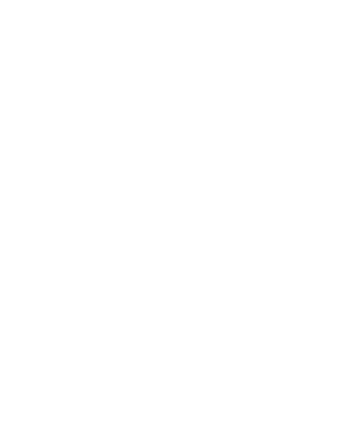 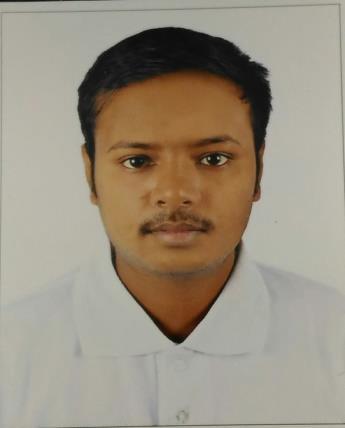 RAHUL Email	: Rahul.369833@2freemail.com OBJECTIVETo work with leading company and to use my analytical thinking to the best of my ability combined with perseverance, so as to contribute to organization’s growth and goal, as well as to attain my professional goal.PROFESSIONAL QUALIFICATION:Completed Diploma In Electronics & Communication Engineering From TNDTE, CHENNAI,2016.ACADEMIC QUALIFICATIONS:Secondary from Central Model School, Barrackpore (C.B.S.E Board), KOLKATA- 2013COMPUTER PROFICIENCY:Working knowledge of Windows and Internet. And familiar with MS-Word/MS-ExcelC PROGRAMMINGVLSI DESIGNEMBEDDED DESIGN OVER TINA SOFTWARENETWORKINGQUALIFICATION DETAILS:PROFESSIONAL EXPERIENCE:One year training experience in Allied Electronics Co. ,Chennai,indiaSKILLS:Good Communication Skills.Easily negotiate with other people.Have high level of persuasiveness.Can work effectively in team, as well as individually.Have good inter-personal skills.Extra-Curricular Activities:Played football at school levelParticipate in science excibition at school levelParticipate in project work in college level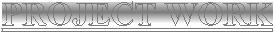 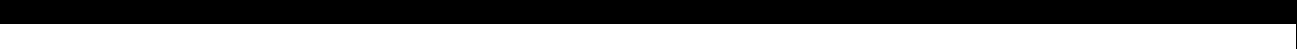 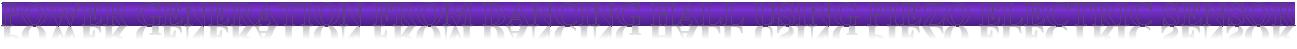 PERSONAL INFORMATION:Marital Status: Sex:UnmarriedMaleDate of Birth:Language Known:Nationality:Strength:07th MAY, 1996English & HindiIndianConfident, Positive attitude, Hardworking, Punctuality, Good listener and Quick learnerHobbies:Internet Surfing, Reading Newspaper, Playing Cricket, Football etc.DECLARATION:I Hereby inform you that all the statement made above are true the best of my knowledge and belief.(RAHUL)BOARD/INSTITUTIONCOURSEPASSINGPERCENTAGEUNIVERSITYNAMEYEAR(%)C.B.S.E.DelhiC.M.S.BarrackporeMATRIC201374.10%Directorate OfBHARATHDIPLOMA201692%Technical Education,POLYTECHNIC(ECE)TamilnaduPOLYTECHNIC(ECE)TamilnaduCOLLEGECOLLEGE